Iowa Department						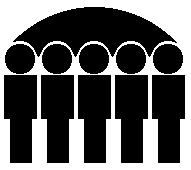 Of Human ServicesKevin W. Concannon, DirectorMonthly Public Assistance Statistical ReportFamily Investment Program	March 2004	Mar 2004	Feb 2004	Mar 2003	Regular FIP	Cases	18,227	18,211	18,067	Recipients	44,444	44,575	44,691	Children	29,563	29,687	29,693	Payments	$5,973,029	$5,967,183	$5,939,668	Avg. Cost/Family	$327.70	$327.67	$328.76	Avg. Cost/Recipient	$134.39	$133.87	$132.91	Two Parent FIP	Cases	2,026	1,931	1,739	Recipients	7,921	7,615	6,821	Children	3,877	3,749	3,413	Payments	$761,187	$733,999	$669,681	Avg. Cost/Family	$375.71	$380.11	$385.10	Avg. Cost/Recipient	$96.10	$96.39	$98.18	Total FIP	Cases	20,253	20,142	19,806	Recipients	52,365	52,190	51,512	Children	33,440	33,436	33,106	Payments	$6,734,216	$6,701,182	$6,609,349	Avg. Cost/Family	$332.50	$332.70	$333.70	Avg. Cost/Recipient	$128.60	$128.40	$128.31Child Support Payments	PA Recoveries	$5,677,955	$2,169,618	$5,922,616	Returned to Federal 	Government	$3,629,917	$1,387,037	$3,760,861	Credit to FIP Account	$2,048,038	$782,581	$2,161,755FIP Net Total	$4,686,178	$5,918,601	$4,447,594	State Fiscal Year To Date Summary	Current Year	Last Year	FIP Payments	Regular FIP Total	$53,371,965	$53,426,357	Two Parent Total	$6,347,763	$5,384,187	Total	$59,719,728	$58,810,544	Child Support Payments	PA_Recoveries	$24,167,474	$22,425,210	Returned to Federal Government	$15,417,015	$14,197,761	Credit to FIP Account	$8,750,459	$8,227,449	FIP Net Total	$50,969,269	$50,583,095Prepared by:Bureau of Research Analysis	Judy Darr (515) 281-4695Division of Results Based Accountability	   Statistical Research AnalystMonthly Statistical Report of Public Assistance ProgramFor March 2004	Family Investment Program (FIP)	FIP -  Two Parent Families	Total FIP	Number	Number	Average 	Number	Number	Average 	Number	Number	Average 	 of 	 of 	Monthly 	Grant 	 of 	 of 	Monthly 	Grant 	 of 	 of 	Monthly 	Grant County	Cases	Persons	Grants	per Case	Cases	Persons	Grants	per Case	Cases	Persons	Grants	per Case	Adair	19	42	$5,677	$298.78	3	9	$951	$317.00	22	51	$6,628	$301.27	Adams	9	21	$2,690	$298.88	2	8	$481	$240.50	11	29	$3,171	$288.27	Allamakee	69	166	$22,370	$324.20	10	37	$3,168	$316.80	79	203	$25,538	$323.27	Appanoose	135	321	$43,350	$321.11	41	151	$16,223	$395.70	176	472	$59,573	$338.48	Audubon	17	29	$4,868	$286.35	5	20	$1,561	$312.20	22	49	$6,429	$292.23	Benton	116	302	$42,231	$364.06	21	88	$8,322	$396.30	137	390	$50,553	$369.00	Black Hawk	1,310	3,103	$430,247	$328.43	118	473	$45,173	$382.82	1,428	3,576	$475,420	$332.93	Boone	125	292	$44,401	$355.20	12	48	$5,485	$457.08	137	340	$49,886	$364.13	Bremer	61	144	$19,271	$315.91	9	37	$3,911	$434.55	70	181	$23,182	$331.17	Buchanan	93	224	$29,599	$318.27	19	83	$8,585	$451.84	112	307	$38,184	$340.93	Buena Vista	102	229	$33,460	$328.03	12	48	$4,235	$352.91	114	277	$37,695	$330.66	Butler	55	138	$18,256	$331.92	13	47	$4,352	$334.76	68	185	$22,608	$332.47	Calhoun	41	91	$12,360	$301.47	1	4	$495	$495.00	42	95	$12,855	$306.07	Carroll	77	205	$27,151	$352.61	6	27	$1,988	$331.33	83	232	$29,139	$351.07	Cass	73	161	$22,813	$312.50	14	57	$4,806	$343.28	87	218	$27,619	$317.46	Cedar	45	113	$14,593	$324.30	10	36	$3,565	$356.55	55	149	$18,158	$330.15	Cerro Gordo	215	496	$69,576	$323.61	25	90	$8,798	$351.94	240	586	$78,374	$326.56	Cherokee	52	124	$15,074	$289.88	12	40	$3,376	$281.33	64	164	$18,450	$288.28	Chickasaw	45	108	$14,947	$332.16	8	29	$3,365	$420.62	53	137	$18,312	$345.51	Clarke	34	85	$10,990	$323.23	7	31	$2,492	$356.00	41	116	$13,482	$328.83	Clay	104	239	$35,097	$337.47	11	44	$4,053	$368.45	115	283	$39,150	$340.43	Clayton	55	130	$16,924	$307.72	15	54	$5,310	$354.00	70	184	$22,234	$317.63	Clinton	418	1,020	$135,442	$324.02	43	175	$16,899	$393.01	461	1,195	$152,341	$330.46	Crawford	109	237	$34,266	$314.37	13	47	$5,333	$410.23	122	284	$39,599	$324.58	Dallas	134	345	$44,129	$329.32	9	34	$2,609	$289.88	143	379	$46,738	$326.84	Davis	40	107	$14,250	$356.25	$0	40	107	$14,250	$356.25	A-1   Attachment	Page 1 of 4Monthly Statistical Report of Public Assistance ProgramFor March 2004	Family Investment Program (FIP)	FIP -  Two Parent Families	Total FIP	Number	Number	Average 	Number	Number	Average 	Number	Number	Average 	 of 	 of 	Monthly 	Grant 	 of 	 of 	Monthly 	Grant 	 of 	 of 	Monthly 	Grant County	Cases	Persons	Grants	per Case	Cases	Persons	Grants	per Case	Cases	Persons	Grants	per Case	Decatur	52	135	$17,257	$331.87	5	23	$2,460	$492.00	57	158	$19,717	$345.91	Deleware	82	184	$24,614	$300.18	18	75	$7,296	$405.33	100	259	$31,910	$319.10	Des Moines	425	1,039	$134,284	$315.96	53	204	$20,041	$378.13	478	1,243	$154,325	$322.86	Dickinson	61	148	$19,926	$326.66	1	5	$548	$548.00	62	153	$20,474	$330.23	Dubuque	558	1,439	$190,414	$341.24	38	157	$14,184	$373.27	596	1,596	$204,598	$343.29	Emmet	38	82	$11,869	$312.36	6	20	$2,300	$383.33	44	102	$14,169	$322.02	Fayette	147	380	$50,255	$341.87	18	72	$7,179	$398.83	165	452	$57,434	$348.08	Floyd	90	199	$28,781	$319.79	18	62	$5,624	$312.44	108	261	$34,405	$318.56	Franklin	30	76	$10,245	$341.50	5	20	$1,731	$346.20	35	96	$11,976	$342.17	Fremont	45	102	$14,339	$318.64	11	47	$4,198	$381.63	56	149	$18,537	$331.02	Greene	62	156	$19,075	$307.66	6	23	$2,522	$420.33	68	179	$21,597	$317.60	Grundy	31	73	$9,977	$321.83	4	17	$1,348	$337.00	35	90	$11,325	$323.57	Guthrie	49	137	$16,757	$341.98	$0	49	137	$16,757	$341.98	Hamilton	105	278	$34,901	$332.39	3	7	$791	$263.66	108	285	$35,692	$330.48	Hancock	32	65	$8,519	$266.23	3	12	$1,074	$358.00	35	77	$9,593	$274.09	Hardin	105	262	$34,408	$327.69	13	45	$4,956	$381.26	118	307	$39,364	$333.59	Harrison	79	179	$24,479	$309.86	9	36	$3,961	$440.11	88	215	$28,440	$323.18	Henry	84	184	$23,825	$283.64	11	41	$3,729	$339.07	95	225	$27,554	$290.04	Howard	37	97	$12,636	$341.53	3	12	$937	$312.33	40	109	$13,573	$339.32	Humboldt	40	95	$13,203	$330.08	3	12	$1,198	$399.33	43	107	$14,401	$334.91	Ida	27	55	$7,659	$283.69	2	7	$921	$460.50	29	62	$8,580	$295.86	Iowa	45	101	$14,053	$312.30	$0	45	101	$14,053	$312.29	Jackson	108	256	$33,612	$311.22	15	61	$4,351	$290.06	123	317	$37,963	$308.64	Jasper	187	451	$60,584	$323.98	29	107	$10,412	$359.05	216	558	$70,996	$328.69	Jefferson	152	360	$50,058	$329.33	19	68	$7,153	$376.51	171	428	$57,211	$334.57	Johnson	421	1,091	$141,513	$336.13	30	122	$11,100	$370.00	451	1,213	$152,613	$338.39	A-1   Attachment	Page 2 of 4Monthly Statistical Report of Public Assistance ProgramFor March 2004	Family Investment Program (FIP)	FIP -  Two Parent Families	Total FIP	Number	Number	Average 	Number	Number	Average 	Number	Number	Average 	 of 	 of 	Monthly 	Grant 	 of 	 of 	Monthly 	Grant 	 of 	 of 	Monthly 	Grant County	Cases	Persons	Grants	per Case	Cases	Persons	Grants	per Case	Cases	Persons	Grants	per Case	Jones	47	101	$14,882	$316.64	14	52	$6,002	$428.71	61	153	$20,884	$342.36	Keokuk	65	185	$22,838	$351.36	12	45	$4,827	$402.31	77	230	$27,665	$359.29	Kossuth	56	132	$17,338	$309.61	13	53	$5,384	$414.15	69	185	$22,722	$329.30	Lee	345	827	$114,351	$331.45	68	253	$26,892	$395.47	413	1,080	$141,243	$341.99	Linn	1,344	3,288	$447,260	$332.78	150	595	$53,510	$356.73	1,494	3,883	$500,770	$335.19	Louisa	91	187	$24,535	$269.62	11	54	$4,641	$421.99	102	241	$29,176	$286.04	Lucus	85	200	$27,685	$325.71	20	88	$7,678	$383.90	105	288	$35,363	$336.79	Lyon	35	85	$9,323	$266.37	9	41	$3,623	$402.55	44	126	$12,946	$294.23	Madison	43	110	$14,628	$340.18	6	20	$2,417	$402.83	49	130	$17,045	$347.86	Mahaska	184	468	$57,799	$314.12	11	47	$4,996	$454.26	195	515	$62,795	$322.03	Marion	129	303	$42,034	$325.84	22	70	$7,330	$333.18	151	373	$49,364	$326.91	Marshall	311	768	$101,093	$325.06	43	166	$16,973	$394.72	354	934	$118,066	$333.52	Mills	84	198	$27,390	$326.07	10	38	$3,117	$311.70	94	236	$30,507	$324.54	Mitchell	24	61	$8,924	$371.84	3	14	$808	$269.33	27	75	$9,732	$360.44	Monona	51	136	$18,238	$357.62	5	22	$2,263	$452.60	56	158	$20,501	$366.09	Monroe	51	144	$19,438	$381.14	7	22	$2,858	$408.28	58	166	$22,296	$384.41	Montgomery	68	157	$18,513	$272.25	11	37	$3,590	$326.36	79	194	$22,103	$279.78	Muscatine	370	917	$122,404	$330.82	60	225	$20,386	$339.77	430	1,142	$142,790	$332.07	O'Brien	50	125	$16,208	$324.16	10	38	$4,656	$465.60	60	163	$20,864	$347.73	Osceola	19	50	$8,116	$427.19	1	5	$548	$548.00	20	55	$8,664	$433.20	Page	111	273	$37,322	$336.23	15	58	$5,895	$393.06	126	331	$43,217	$342.99	Palo Alto	27	55	$7,927	$293.59	7	28	$1,662	$237.42	34	83	$9,589	$282.03	Plymouth	77	183	$23,682	$307.55	9	35	$3,798	$422.05	86	218	$27,480	$319.53	Pocahontas	37	87	$10,513	$284.15	7	31	$3,215	$459.28	44	118	$13,728	$312.00	Polk	2,614	6,336	$854,550	$326.91	179	736	$67,909	$379.38	2,793	7,072	$922,459	$330.28	Pottawattamie	864	2,133	$283,012	$327.56	95	380	$38,079	$400.83	959	2,513	$321,091	$334.82	A-1   Attachment	Page 3 of 4Monthly Statistical Report of Public Assistance ProgramFor March 2004	Family Investment Program (FIP)	FIP -  Two Parent Families	Total FIP	Number	Number	Average 	Number	Number	Average 	Number	Number	Average 	 of 	 of 	Monthly 	Grant 	 of 	 of 	Monthly 	Grant 	 of 	 of 	Monthly 	Grant County	Cases	Persons	Grants	per Case	Cases	Persons	Grants	per Case	Cases	Persons	Grants	per Case	Poweshiek	85	203	$28,185	$331.59	21	86	$8,769	$417.57	106	289	$36,954	$348.62	Ringgold	18	41	$5,911	$328.38	2	6	$597	$298.50	20	47	$6,508	$325.40	Sac	27	64	$8,871	$328.58	8	32	$2,845	$355.62	35	96	$11,716	$334.74	Scott	1,534	3,872	$513,619	$334.82	133	512	$52,101	$391.74	1,667	4,384	$565,720	$339.36	Shelby	36	98	$13,471	$374.19	9	37	$3,538	$393.11	45	135	$17,009	$377.98	Sioux	58	143	$19,267	$332.20	8	28	$2,326	$290.75	66	171	$21,593	$327.17	Story	255	600	$83,919	$329.09	55	223	$19,130	$347.83	310	823	$103,049	$332.42	Tama	78	196	$25,010	$320.64	9	34	$3,704	$411.55	87	230	$28,714	$330.05	Taylor	22	53	$7,369	$334.95	$0	22	53	$7,369	$334.95	Union	74	174	$24,234	$327.48	3	6	$686	$228.66	77	180	$24,920	$323.64	Van Buren	38	94	$12,459	$327.89	7	30	$2,604	$372.07	45	124	$15,063	$334.73	Wappello	437	1,072	$138,955	$317.97	36	127	$12,147	$337.43	473	1,199	$151,102	$319.45	Warren	169	406	$55,794	$330.14	10	35	$4,068	$406.87	179	441	$59,862	$334.42	Washington	99	234	$30,328	$306.34	10	39	$4,582	$458.20	109	273	$34,910	$320.28	Wayne	41	104	$12,459	$303.87	5	21	$2,130	$426.00	46	125	$14,589	$317.15	Webster	337	814	$109,273	$324.25	33	125	$11,662	$353.39	370	939	$120,935	$326.85	Winnebago	38	81	$12,302	$323.73	7	29	$3,062	$437.43	45	110	$15,364	$341.42	Winneshiek	47	115	$15,271	$324.92	11	50	$3,848	$349.81	58	165	$19,119	$329.64	Woodbury	902	2,226	$303,873	$336.88	82	316	$28,767	$350.82	984	2,542	$332,640	$338.05	Worth	17	39	$4,912	$288.94	7	27	$2,899	$414.21	24	66	$7,811	$325.46	Wright	88	210	$26,232	$298.09	10	33	$3,099	$309.90	98	243	$29,331	$299.30	State Total	18,227	44,444	$5,973,029	$327.70	2,026	7,921	$761,187	$375.70	20,253	52,365	$6,734,216	$332.50	A-1   Attachment	Page 4 of 4